Математическая игра « Путешествие по железной дороге»(в рамках «Недели математики» в школе)Математическая игра «Путешествие по железной дороге» для 5- 7 классов.Составила и провела: учитель 1 квалификационной категории МКОУ «Дмитриевская ООШ» Золотухинского района Курской области Михайлова Лариса ВасильевнаЦели: повышение интереса и развитие  познавательной деятельности учащихся,  логического мышления, целеустремленности, устойчивого внимания, сосредоточенности, хорошей памяти, умение работать в команде, способности к творчеству и фантазии, находчивости и смекалки, чувства юмора, развитие навыков работы в группе, умение слушать и слышать мнения других. Воспитание чувства уважения к соперникам; помощь в организации интересного и познавательного  досуга; упрочение контактов среди учащихся школы на основе доброжелательных отношений, взаимовыручки и взаимопонимания.Оборудование: карточки с названиями команд, станций,  задания, кроссворды, грамоты, маршрутные листы для каждой команды , секундомер.Сценарий мероприятия.Организационный момент. Условия игры: команды состоят из учащихся 5-7 классов(команды сборные).Каждая команда выбирает капитанов(учащиеся 7 класса)Капитаны назначаются машинистами тепловозов, им вручаются маршрутные листы. Каждая станция расположена в отдельном кабинете. Роль начальников станций играют учителя , они же члены жюри. Выигрывает та команда, которая придет первая с наибольшим количеством баллов в конечный пункт «Вокзал». Начальники станции подсчитывают количество баллов на станциях и заносят их в протокол.Маршрутные листы вручаются капитанам команд. Команды отправляются в путь в разных направлениях. Место встречи- станция «Вокзал», где будут подведены итоги игра и вручены грамоты победителям.МАРШРУТНЫЙ ЛИСТ.Первая команда ________________________    ___________Общее количество баллов___________МАРШРУТНЫЙ ЛИСТ.Вторая  команда ________________________    ___________Общее количество баллов___________ Станция «Вокзал»Задания составлены в виде вагонов(карточки с примерами),предыдущий ответ является первым в следующем примере.После того ,как поезд составлен из вагонов , необходимо «отремонтировать» тепловоз. Для этого необходимо решить примеры на деление десятичных дробей. Задания командам.	После выполненных заданий на станции «Вокзал», каждая команда отправляется по своему маршрутному листу, останавливаясь на станциях. Все задания на каждой станции для команд будут одинаковые. Начальники станций оценивают работу каждой команды и выставляют отметки в маршрутные листы.Станция «Кроссвордная»На данной станции предлагается разгадать кроссворд. В результате в выделенной части получается ключевое слово «математика».1.Число 2.Утверждение, не требующее доказательства.3.Единица измерения.4.Арифметическое действие.5.Результат сложения.6.Равенство, содержащее неизвестное.7.Прибор для измерения углов.8.-------------------Хеопса. И тело в геометрии.9.Геометрическая фигура.10.Деление на измерительных приборах.  Ответы:1.Миллиард,2.Аксиома, 3.Метр, 4.Деление, 5.Сумма, 6.Уравнение, 7.Транспорнтир, 8.Пирамида, 9.Квадрат, 10 Шкала.Станция «Переезд». На этой станции предлагаются различные занимательные задачи-шутки.1.Что в России на первом месте ,а во Франции на втором? ( буква Р)2.Сколько пальцев на 2 руках? На 10 руках? (10,50)3.Какая деталь книжного шкафа состоит из половины согласной буквы? (полКа)4.Канат растягивается на полсантиметра от нагрузки в 100 килограммов. На сколько сантиметров растянется канат от нагрузки в 100 тонн?  (ни на сколько, он порвётся)5. Чему равен:А)один в квадрате (1)Б)21 в квадрате  (441)В)угол в квадрате (90 градусов)Станция «Фигурная»      Нужно не только фигуры знать,Но и в узоры их собирать.Головоломки – игрушки на все времена. До появления компьютерных и бурного развития настольных игр, одним из основных развлечений для большинства людей была китайская игра - головоломка "Танграм".Раздается по комплекту разрезанного специальным образом квадрата: 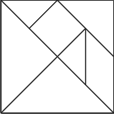 Используя все фигуры надо сложить заданный рисунок в течение пяти минут Задание: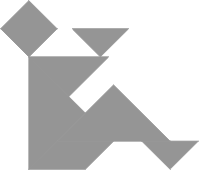 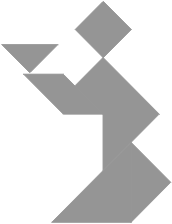 За каждую собранную фигуру команда получает 5 баллов.Станция «Дробная»На этой станции команды решают примеры с дробями.3,5*0,15¼+7¾2,5:0,252¼-1¾-3:¼2,12:212-7-10,7 Ответы:   0,35                  13                   10                   ½                    -12                     0,01                     -17,77) Станция «Вокзал»  Обе команды возвращаются в класс, где начинали игру. Жюри, из состава учителей-начальников  станций , подводят итоги игры и объявляют победителей . Команде победителю вручаются грамоты. Используемая  литература:«Предметные недели в школе. Математика».(Гончарова Л.В.) Издательство «Учитель» ,Волгоград, 2002«Задачи на смекалку»( Ю.В.Нестеренко,С.Н.Олехник,М.К.Потапов) Издательство «Дрофа», Москва,2005                                                  Приложения.МАРШРУТНЫЙ ЛИСТ.Первая команда ________________________    ___________Общее количество баллов___________МАРШРУТНЫЙ ЛИСТ.Вторая  команда ________________________    ___________Общее количество баллов___________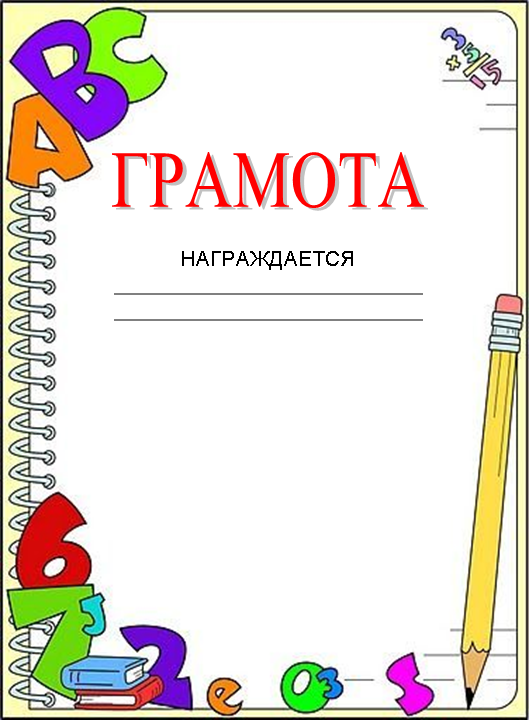 №п/пСтанцияКол-во баллов1.Вокзал (5 баллов)2.Кроссвордная  (5 баллов)3.Переезд (5 баллов )4.Фигурная (за каждую правильно составленную фигуру 5 баллов)5.Дробная (5 баллов)6.Вокзал (поздравительная церемония)№п/пСтанцияКол-во баллов1.Вокзал (5 баллов)2.Дробная  (5 баллов)3.Фигурная (за каждую правильно составленную фигуру 5 баллов) 4.Переезд ( 5 баллов)5.Кроссвордная (5 баллов)6.Вокзал (поздравительная церемония)36*272+2597*3291-104187+15202+23√22515-43-28*(-4)112-100122144-23√121-110Первая командаВторая команда33:377:733,033:0,377,077:0,73,333:3,37,777:7,733,3333:33377,7777:7773,333:0,337,777:0,77333,333:33777,777:770,0033:3,30,0077:7,711345789№п/пСтанцияКол-во баллов1.Вокзал (5 баллов)2.Кроссвордная  (5 баллов)3.Переезд (5 баллов )4.Фигурная (за каждую правильно составленную фигуру 5 баллов)5.Дробная (5 баллов)6.Вокзал (поздравительная церемония)№п/пСтанцияКол-во баллов1.Вокзал (5 баллов)2.Дробная  (5 баллов)3.Фигурная (за каждую правильно составленную фигуру 5 баллов) 4.Переезд ( 5 баллов)5.Кроссвордная (5 баллов)6.Вокзал (поздравительная церемония)